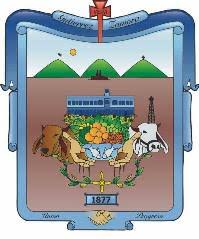 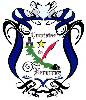 CRONISTAS DE VERACRUZ, A.C. Fundada en Boca del Río, el 23 de marzo de 1998Constitución No. 28 Centro Histórico Xalapa de Equez., Ver. México C.P. 91000Carrillo Puerto No. 2 Despacho 4, Centro HistóricoTel/Fax. 01 (228) 817 44 26, 817 88 86 y 817 64 25. E-mail. 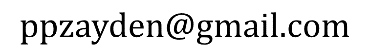 CONVOCAa la XLI REUNIÓN DE CRONISTAS E HISTORIADORES DEL ESTADO DE VERACRUZ E INVITADOS NACIONALES Y DEL EXTRANJERO Que se efectuará en la ciudad de Gutiérrez Zamora Veracruz, los días 8, 9 y 10 de marzo de 2019.BASES:1.- PARTICIPANTES.- Podrán participar todos los asociados con sus derechos vigentes, así como cronistas del estado y de ciudades de la república que hayan sido invitados y acrediten su personalidad. La participación en todo caso será personal. 2.- TEMA. - Los asociados e invitados deberán presentar un trabajo con tema libre de su autoría. Únicamente se aceptará un trabajo por cada participante.3.- INSCRIPCIÓN. - El participante deberá cubrir la cuota de $400.00 (inscripción y membresía), y $200.00 por acompañante. Se hará en el restaurante: "Sabores", ubicado en la Avenida Ávila Camacho s/n esquina con Calle Arista, Colonia Centro, a una cuadra del parque. Viernes 8 de marzo de 10:00 a 14:00El texto de participación y la FICHA DE DATOS PERSONALES deberán enviarse en archivo electrónico al correo , a más tardar las 24:00 hrs. del día 28 de febrero del 2019. 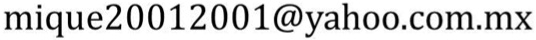 Al momento de la inscripción, entregar un CD, rotulado con tinta permanente en una de sus caras con la leyenda “XLI Reunión de C.V.A.C.” y su nombre completo, conteniendo el trabajo elaborado en Word, en un máximo de 5 cuartillas tamaño carta, de 1.5 espacios, letra Arial 12, en mayúsculas y minúsculas, y por separado las imágenes utilizadas en el texto (Fotografías, mapas, viñetas, dibujos, gráficas, etc.). Requisito indispensable para que su trabajo sea considerado entre los elegibles para su publicación en los medios disponibles de Cronistas de Veracruz A. C.El participante recibirá en el acto su acreditación, boletos para los alimentos, la revista “El Juglar”, programa y material de apoyo. Al final del evento se le entregará la constancia de participación.4.- MESA DE TRABAJO.- Conforme al Art. 5 del Reglamento, los trabajos serán conducidos por una mesa directiva integrada por tres socios, seleccionados por la Directiva de la Asociación. http://cronistasdeveracruzac.com/_Asoc/_fls/_reglam.htm 5.- LECTURA DE TRABAJOS.- El participante dispondrá de 15 minutos para la lectura de su trabajo. Para el control visual del tiempo se utilizará un “semáforo”. Para su exposición podrá emplear cualquier recurso y formato electrónico.6.- OBSERVACIONES.- No se permitirán comentarios o preguntas sobre la ponencia al momento de su presentación en público, quien deseé podrá hacerlo fuera del recinto donde se estén realizando las exposiciones, apegado a las normas del respeto y tolerancia.7.- MEMORIA.- Los trabajos que no se entreguen al momento de la inscripción, quedarán excluidos de la memoria y el C.D. correspondiente. El Consejo Editorial de la revista “El Juglar” seleccionará los que reúnan los requisitos establecidos para su publicación. 8.- ASAMBLEA ORDINARIA. - Los asociados de CRONISTAS DE VERACRUZ, A.C. que estén al corriente de sus cuotas y obligaciones estatutarias, podrán participar en la asamblea plenaria bajo el orden del día que se acuerde. En esta ocasión al finalizar la Asamblea Plenaria se efectuará la elección de la Nueva Directiva para el periodo 2019-2021.9.- RECONOCIMIENTOS.- El asociado que no pueda asistir deberá enviar oportunamente su trabajo impreso y la FICHA DE DATOS PERSONALES por correo electrónico, así como el importe de las cuotas de inscripción y membresía semestral, lo que le dará derecho a que su ponencia sea leída durante los trabajos de la reunión, a recibir los diplomas y el material al igual que los demás asociados. Su registro se tomará como asistencia para los efectos del artículo 18 del estatuto vigente.10.- LO NO PREVISTO en la presente convocatoria, será resuelto por la mesa de trabajos o la mesa directiva de CRONISTAS DE VERACRUZ, A.C. ATENTAMENTEXalapa de Equez., Ver. 2 de enero de 2019. DIRECTIVADr. José Zaydén Domínguez
PresidenteMtro. Ángel Miguel Cuevas y Pérez.SecretarioLic. Fernando Chagoya Cárcamo.Tesorero